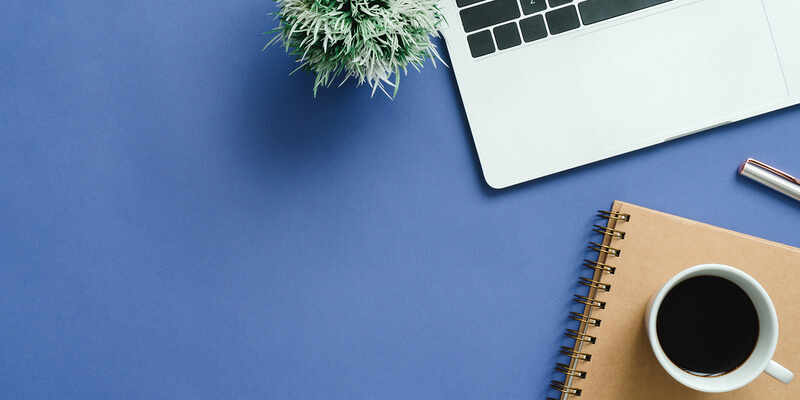 INLEDNINGKort sagt, identifiera och åtgärda ett problem genom att föreslå en lösning. Du kan fokusera på vanliga problem, nya trender, tekniker som förändras, branschjämförelser, nyheter på marknaden osv. Hur föreslår du att problemet ska lösas och vad rekommenderar du? Lösningen är baserad på en noggrann granskning av problemet och möjliga lösningar. Kontrollera att du tänker på din publik när du skriver faktabladet. Vilka är de och vad vill du förmedla? Är det branschexperter eller försöker du sälja in investeringsmöjligheter till en affärspublik? På så sätt kan du välja rätt tonläge och rätt ordval för texten.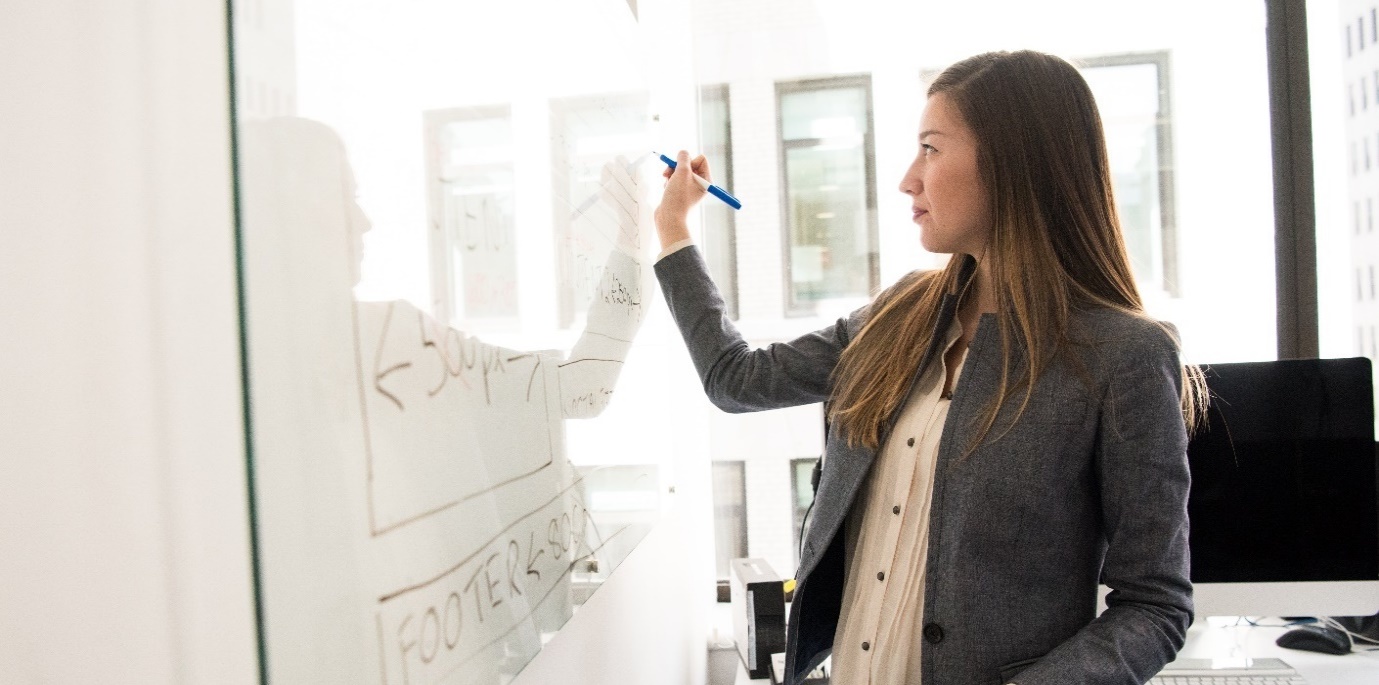 PRODUKT/TJÄNST/METODIKBeskriv vilka metoder och demografiska data du använde för att hämta in dina uppgifter. Varför valde du de forskningsmetoder du använde? Hu hjälper den strategin till att informera om det ämne du skriver om?VIKTIGA RESULTATViktiga resultat #1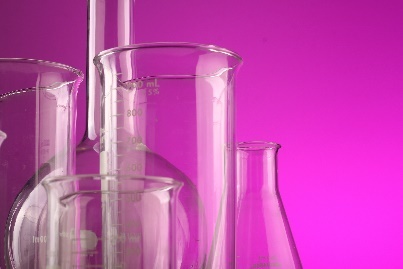 Forskning och argument[Om du vill ersätta ett foto med ett eget tar du bort det, och klickar sedan på Bild på fliken Infoga.]Viktiga resultat #2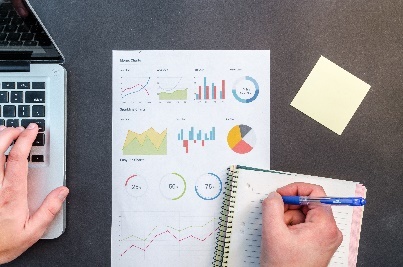 Forskning och argumentViktiga resultat #3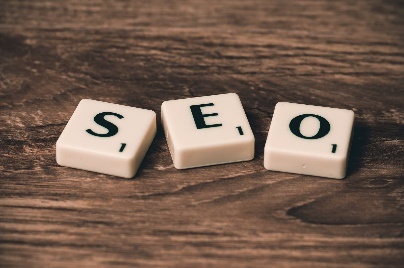 Forskning och argument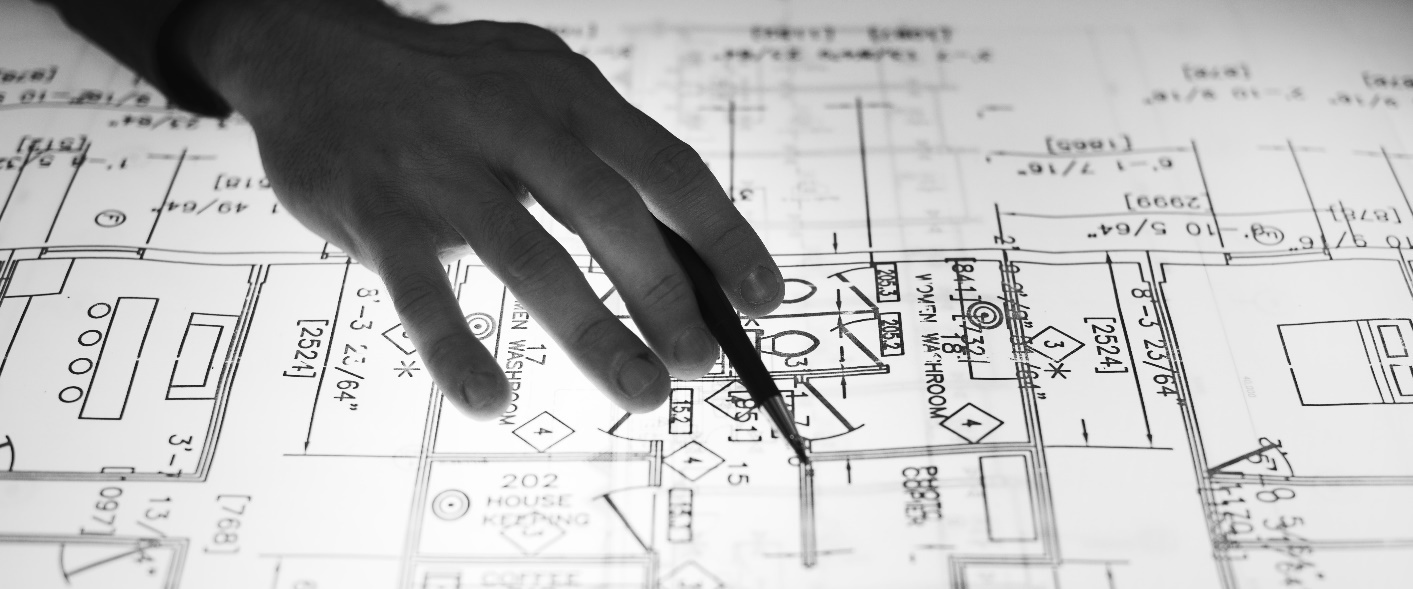 Visuella dataInfoga datatabeller/diagram/grafer/infografik osv.SLUTSATS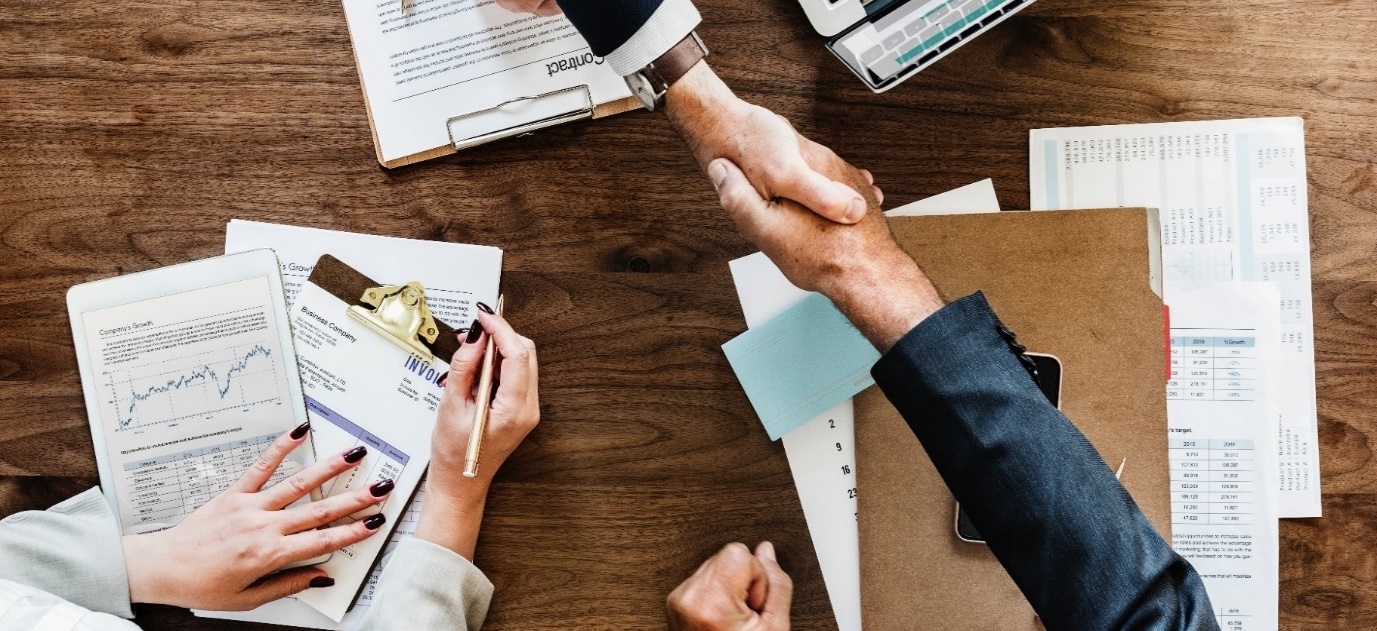 Dags att avsluta. Vad är din slutsats? Hur skulle du konkretisera all informationen i ett paket som till och med den stressigaste vd skulle ta sig tid att läsa? Vilka är de viktigaste slutsatserna? Hur löser din produkt/tjänst/metodik på ett unikt vis de problem som din studie tar upp? VIKTIGA SLUTSATSERSlutsats #1Slutsats #2Slutsats #3